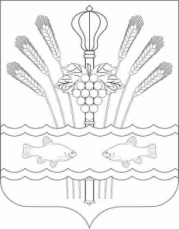 РОССИЙСКАЯ ФЕДЕРАЦИЯРОСТОВСКАЯ ОБЛАСТЬМУНИЦИПАЛЬНОЕ ОБРАЗОВАНИЕ «КОНСТАНТИНОВСКОЕ ГОРОДСКОЕ ПОСЕЛЕНИЕ»АДМИНИСТРАЦИЯ КОНСТАНТИНОВСКОГО ГОРОДСКОГО ПОСЕЛЕНИЯПОСТАНОВЛЕНИЕВ целях реализации муниципальных программ Константиновского городского поселения, Администрация Константиновского городского поселения постановляет:1. Финансово-экономическому отделу Администрации Константиновского городского поселения включить в проект Решения Собрания депутатов Константиновского городского поселения «О бюджете Константиновского городского поселения на 2023 год и на плановый период 2024 и 2025 годов» в расходную часть бюджета Константиновского городского поселения собственные средства для софинансирования расходных обязательств, возникающих при выполнении полномочий органов местного самоуправления:1.1. на  ремонт и содержание автомобильных дорог общего пользования  местного значения в рамках муниципальной программы Константиновского городского поселения «Развитие транспортной системы» на 2025 год в размере 349,1 тыс. рублей;2. Администрации Константиновского городского поселения выступить главным распорядителем бюджетных средств, направляемых на софинансирование расходных обязательств, возникающих при выполнении полномочий органов местного самоуправления:- на ремонт и содержание автомобильных дорог общего пользования  местного значения;3. Контроль за выполнением постановления оставляю за собой.       Заместитель главы Администрации Константиновского городского поселения                                        А.В. Агарков          Верно:Главный специалист отдела правового обеспечения и кадровой политики                                              А.В. Вихроваот 12.07.2022 г. Константиновск     №78.13/568-ПО подготовке проекта Решения Собрания депутатов Константиновского городского поселения   «О бюджете Константиновского городского поселения на 2023 год и на плановый период 2024 и 2025 годов»